   Paasactie 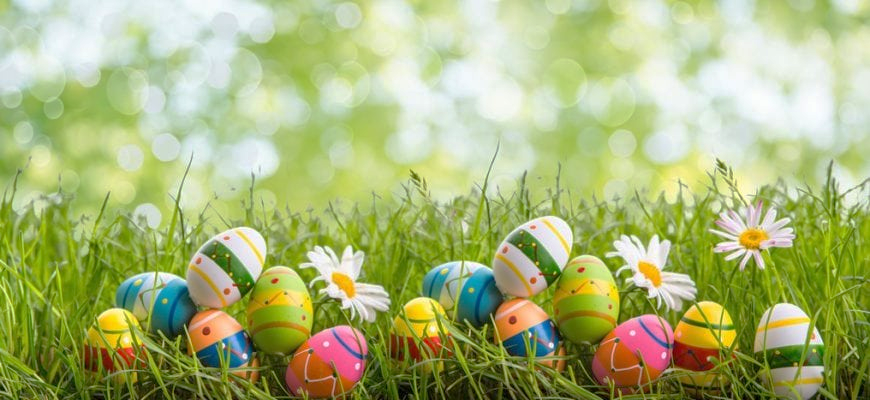 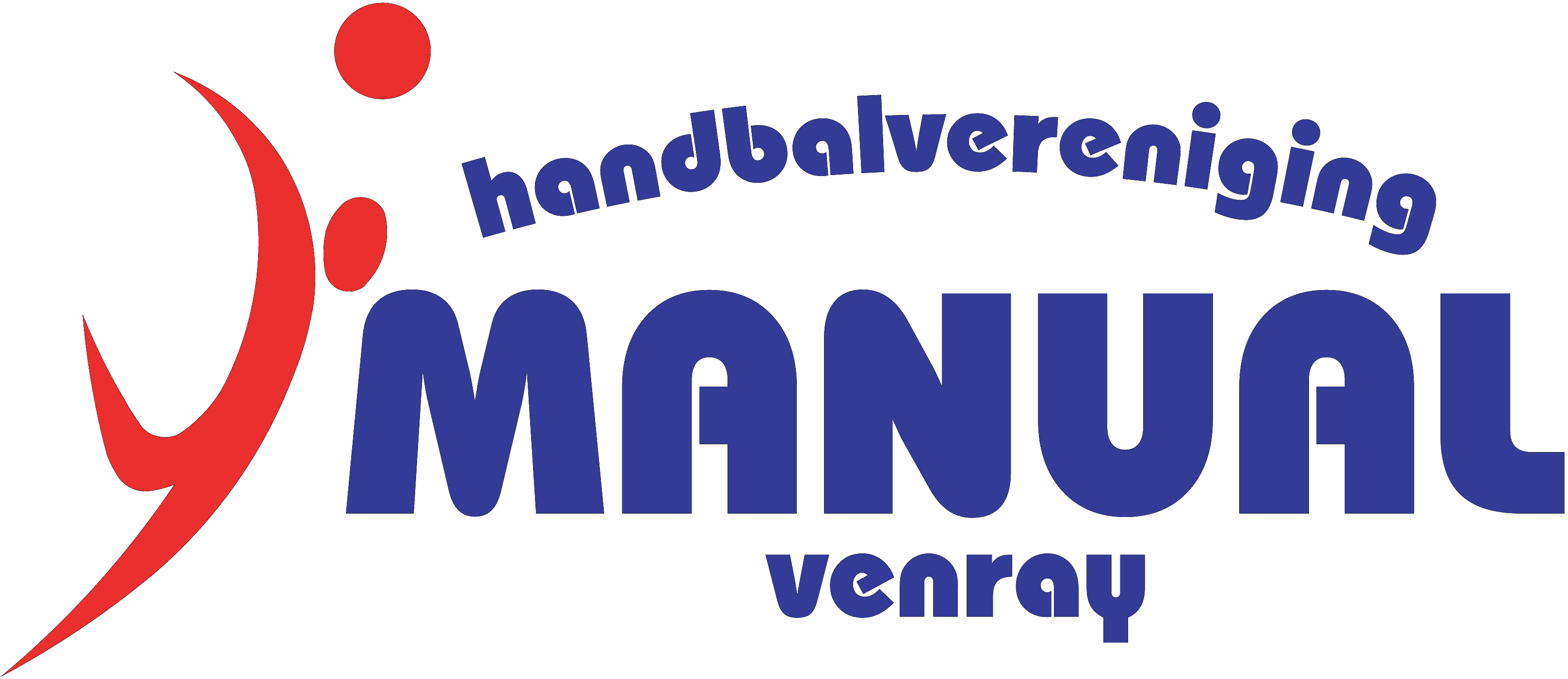    HV Manual 2024     Chocolade paaseitjes 250 gramDeelnemer : _________________	Team : _________________Prijs per zakje is € 3,50 en drie zakjes voor € 10,-.Zodra jouw bestelling compleet is, dient deze uiterlijk 3 maart online doorgegeven te worden.De paaseitjes worden op 7 maart uitgeleverd in de sporthalNaamAdresAantal zakjesBetaald ?12345678910111213141516171819202122232425